Hier sind eine Reihe von Verständnisfragen zum Film ...                                       Name:_________________________Die Zugabe von Natronlauge dient in erster Linie zur Erhöhung der Leitfähigkeit. Wir betrachten hier aber nur die Elektrolyse des Wassers. Beschreibe den Versuchsaufbau zu Beginn und am Ende des Versuchs.Welches Gas ist am Minuspol und welches Gas ist am Pluspol bei diesem Versuch entstanden? Beachte die Nachweisreaktionen und benenne diese!Was versteht man unter dem Begriff „Elektrolyse“?Welche neuen Erkenntnisse brachte dieser Versuch?AKKappenberg
Auf dem Weg zur Formel von WasserQualitative Analyse -ElektrolyseM01a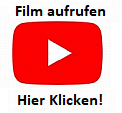 